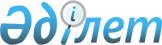 О внесении изменений и дополнения в решение Риддерского городского маслихата от 26 декабря 2023 года № 11/5-VIII "О бюджете города Риддера на 2024 - 2026 годы"Решение Риддерского городского маслихата Восточно-Казахстанской области от 12 марта 2024 года № 12/2-VIII
      Примечание ИЗПИ!
      Порядок введения в действие настоящего решения см. в п. 2.
      Риддерский городской маслихат РЕШИЛ:
      1. Внести в решение Риддерского городского маслихата "О бюджете города Риддера на 2024 - 2026 годы" от 26 декабря 2023 года № 11/5-VIII (зарегистрировано в Государственном реестре нормативных правовых актов под № 191264) следующие изменения и дополнение:
      пункт 1 изложить в новой редакции:
      "1. Утвердить бюджет города Риддера на 2024 - 2026 годы согласно приложениям 1, 2 и 3 соответственно, в том числе на 2024 год в следующих объемах:
      1) доходы – 9735709,0 тысяч тенге, в том числе:
      налоговые поступления – 8512630,0 тысяч тенге;
      неналоговые поступления – 21501,0 тысяч тенге;
      поступления от продажи основного капитала – 18000,0 тысяч тенге;
      поступления трансфертов – 1183578,0 тысяч тенге;
      2) затраты – 9992857,4 тысяч тенге; 
      3) чистое бюджетное кредитование – -39839,0 тысяч тенге, в том числе:
      бюджетные кредиты – 0,0 тысяч тенге;
      погашение бюджетных кредитов – 39839,0 тысяч тенге;
      4) сальдо по операциям с финансовыми активами – 0,0 тысяч тенге, в том числе:
      приобретение финансовых активов – 0,0 тысяч тенге;
      поступления от продажи финансовых активов государства – 0,0 тысяч тенге; 
      5) дефицит (профицит) бюджета – -217309,4 тысяч тенге;
      6) финансирование дефицита (использование профицита) бюджета – 217309,4 тысяч тенге, в том числе:
      поступление займов – 0,0 тысяч тенге;
      погашение займов – 82633,0 тысяч тенге;
      используемые остатки бюджетных средств – 299942,4 тысяч тенге.";
      пункт 3 изложить в новой редакции:
      "3. Предусмотреть в городском бюджете на 2024 год трансферты из нижестоящего бюджета на компенсацию потерь вышестоящего бюджета, в связи с изменением законодательства, в размере 4723539,0 тыс. тенге.";
      дополнить пунктом 3-1 следующего содержания:
      "3-1. Предусмотреть в городском бюджете на 2024 год возврат трансфертов в областной бюджет в связи с неиспользованием (недоиспользованием) в 2023 году целевых трансфертов, выделенных из вышестоящего бюджета в размере 232922,4 тысяч тенге.";
      пункт 4 изложить в новой редакции:
      "4. Утвердить резерв местного исполнительного органа города на 2024 год в размере 521043,0 тысяч тенге.";
      пункт 5 изложить в новой редакции:
      "5. Предусмотреть в городском бюджете на 2024 год целевые текущие трансферты из областного бюджета в размере 252655,0 тысяч тенге.";
      приложение 1 к указанному решению изложить в новой редакции согласно приложению к настоящему решению.
      2. Настоящее решение вводится в действие с 1 января 2024 года. Бюджет города Риддера на 2024 год
					© 2012. РГП на ПХВ «Институт законодательства и правовой информации Республики Казахстан» Министерства юстиции Республики Казахстан
				
      Председатель Риддерского городского маслихата 

Е. Нужных
Приложение 
к решению Риддерского 
городского маслихата 
от 12 марта 2024 года 
№ 12/2-VIIIПриложение 1 
к решению Риддерского 
городского маслихата 
от 28 декабря 2022 года 
№ 23/4-VII
Категория
Категория
Категория
Категория
Категория
Всего доходы (тысяч тенге)
Класс
Класс
Класс
Класс
Всего доходы (тысяч тенге)
Подкласс
Подкласс
Подкласс
Всего доходы (тысяч тенге)
Специфика
Специфика
Всего доходы (тысяч тенге)
Наименование
Всего доходы (тысяч тенге)
1
2
3
4
5
6
I. Доходы
9 735 709,0
1
Налоговые поступления
8 512 630,0
01
Подоходный налог
4 915 600,0
1
Корпоративный подоходный налог
1 400 000,0
2
Индивидуальный подоходный налог
3 515 600,0
03
Социальный налог
1 700 000,0
1
Социальный налог
1 700 000,0
04
Налоги на собственность
1 652 860,0
1
Налоги на имущество
928 360,0
3
Земельный налог
396 000,0
4
Налог на транспортные средства
326 000,0
5
Единый земельный налог
2 500,0
05
Внутренние налоги на товары, работы и услуги
138 170,0
2
Акцизы
7 670,0
3
Поступления за использование природных и других ресурсов
51 600,0
4
Сборы за ведение предпринимательской и профессиональной деятельности
78 900,0
08
Обязательные платежи, взимаемые за совершение юридически значимых действий и (или) выдачу документов уполномоченными на то государственными органами или должностными лицами
106 000,0
1
Государственная пошлина
106 000,0
2
Неналоговые поступления
21 501,0
01
Доходы от государственной собственности
21 501,0
5
Доходы от аренды имущества, находящегося в государственной собственности
21 160,0
7
Вознаграждения по кредитам, выданным из государственного бюджета
240,0
9
Прочие доходы от государственной собственности
101,0
3
Поступления от продажи основного капитала
18 000,0
03
Продажа земли и нематериальных активов
18 000,0
1
Продажа земли
15 000,0
2
Продажа нематериальных активов
3 000,0
4
Поступления трансфертов 
1 183 578,0
02
Трансферты из вышестоящих органов государственного управления
1 183 578,0
2
Трансферты из областного бюджета
1 183 578,0
Функциональная группа
Функциональная группа
Функциональная группа
Функциональная группа
Функциональная группа
Всего расходы (тысяч тенге)
Функциональная подгруппа
Функциональная подгруппа
Функциональная подгруппа
Функциональная подгруппа
Всего расходы (тысяч тенге)
Администратор бюджетных программ
Администратор бюджетных программ
Администратор бюджетных программ
Всего расходы (тысяч тенге)
Программа
Программа
Всего расходы (тысяч тенге)
Наименование
Всего расходы (тысяч тенге)
1
2
3
4
5
6
II.Затраты
9 992 857,4
01
Государственные услуги общего характера
504 622,0
1
Представительные, исполнительные и другие органы, выполняющие общие функции государственного управления
327 659,0
112
Аппарат маслихата района (города областного значения)
47 028,0
001
Услуги по обеспечению деятельности маслихата района (города областного значения)
46 628,0
003
Капитальные расходы государственного органа
400,0
122
Аппарат акима района (города областного значения)
280 631,0
001
Услуги по обеспечению деятельности акима района ( города областного значения)
245 308,0
003
Капитальные расходы государственного органа
35 323,0
2
Финансовая деятельность
4 902,0
459
Отдел экономики и финансов района (города областного значения)
4 902,0
003
Проведение оценки имущества в целях налогообложения
4 372,0
010
Приватизация, управление коммунальным имуществом, постприватизационная деятельность и регулирование споров, связанных с этим
530,0
9
Прочие государственные услуги общего характера
172 061,0
458
Отдел жилищно-коммунального хозяйства, пассажирского транспорта и автомобильных дорог района (города областного значения)
65 088,0
001
Услуги по реализации государственной политики на местном уровне в области жилищно-коммунального хозяйства, пассажирского транспорта и автомобильных дорог
65 088,0
459
Отдел экономики и финансов района (города областного значения)
78 002,0
001
Услуги по реализации государственной политики в области формирования и развития экономической политики, государственного планирования, исполнения бюджета и управления коммунальной собственностью района (города областного значения)
76 549,0
015
Капитальные расходы государственного органа
1 453,0
482
Отдел предпринимательства и туризма района (города областного значения)
28 971,0
001
Услуги по реализации государственной политики на местном уровне в области развития предпринимательства и туризма
27 961,0
003
Капитальные расходы государственного органа
1 010,0
02
Оборона
79 719,0
1
Военные нужды
36 377,0
122
Аппарат акима района (города областного значения)
36 377,0
005
Мероприятия в рамках исполнения всеобщей воинской обязанности
36 377,0
2
Организация работы по чрезвычайным ситуациям
43 342,0
122
Аппарат акима района (города областного значения)
43 342,0
006
Предупреждение и ликвидация чрезвычайных ситуаций масштаба района (города областного значения)
43 342,0
03
Общественный порядок, безопасность, правовая, судебная, уголовно-исполнительная деятельность
45 972,0
9
Прочие услуги в области общественного порядка и безопасности
45 972,0
458
Отдел жилищно-коммунального хозяйства, пассажирского транспорта и автомобильных дорог района (города областного значения)
45 972,0
021
Обеспечение безопасности дорожного движения в населенных пунктах
45 972,0
06
Социальная помощь и социальное обеспечение
764 971,0
1
Социальное обеспечение
87 369,0
451
Отдел занятости и социальных программ района (города областного значения)
87 369,0
005
Государственная адресная социальная помощь
86 829,0
057
Обеспечение физических лиц, являющихся получателями государственной адресной социальной помощи, телевизионными абонентскими приставками
540,0
2
Социальная помощь
368 185,0
451
Отдел занятости и социальных программ района (города областного значения)
368 185,0
004
Оказание социальной помощи на приобретение топлива специалистам здравоохранения, образования, социального обеспечения, культуры, спорта и ветеринарии в сельской местности в соответствии с законодательством Республики Казахстан
423,0
006
Оказание жилищной помощи
13 495,0
007
Социальная помощь отдельным категориям нуждающихся граждан по решениям местных представительных органов
109 735,0
010
Материальное обеспечение детей с инвалидностью, воспитывающихся и обучающихся на дому
9 968,0
014
Оказание социальной помощи нуждающимся гражданам на дому
118 555,0
017
Обеспечение нуждающихся лиц с инвалидностью протезно-ортопедическими, сурдотехническими и тифлотехническими средствами, специальными средствами передвижения, обязательными гигиеническими средствами, а также предоставление услуг санаторно-курортного лечения, специалиста жестового языка, индивидуальных помощников в соответствии с индивидуальной программой абилитации и реабилитации лица с инвалидностью
116 009,0
9
Прочие услуги в области социальной помощи и социального обеспечения
309 417,0
451
Отдел занятости и социальных программ района (города областного значения)
309 417,0
001
Услуги по реализации государственной политики на местном уровне в области обеспечения занятости и реализации социальных программ для населения
51 923,0
011
Оплата услуг по зачислению, выплате и доставке пособий и других социальных выплат
608,0
050
Обеспечение прав и улучшение качества жизни лиц с инвалидностью в Республике Казахстан
218 019,0
054
Размещение государственного социального заказа в неправительственных организациях
34 164,0
094
Предоставление жилищных сертификатов как социальная помощь 
4 703,0
07
Жилищно-коммунальное хозяйство
1 293 350,0
1
Жилищное хозяйство
367 000,0
458
Отдел жилищно-коммунального хозяйства, пассажирского транспорта и автомобильных дорог района (города областного значения)
367 000,0
004
Обеспечение жильем отдельных категорий граждан
292 208,0
031
Изготовление технических паспортов на объекты кондоминиумов
5 539,0
059
Текущий и капитальный ремонт фасадов, кровли многоквартирных жилых домов, направленных на придание единого архитектурного облика населенному пункту
69 253,0
2
Коммунальное хозяйство
298 247,0
458
Отдел жилищно-коммунального хозяйства, пассажирского транспорта и автомобильных дорог района (города областного значения)
59 495,0
026
Организация эксплуатации тепловых сетей, находящихся в коммунальной собственности районов (городов областного значения)
59 495,0
466
Отдел архитектуры, градостроительства и строительства района (города областного значения)
238 752,0
006
Развитие системы водоснабжения и водоотведения
208 770,0
058
Развитие системы водоснабжения и водоотведения в сельских населенных пунктах
29 982,0
3
Благоустройство населенных пунктов
628 103,0
458
Отдел жилищно-коммунального хозяйства, пассажирского транспорта и автомобильных дорог района (города областного значения)
628 103,0
015
Освещение улиц в населенных пунктах
264 696,0
016
Обеспечение санитарии населенных пунктов
49 830,0
017
Содержание мест захоронений и захоронение безродных
1 306,0
018
Благоустройство и озеленение населенных пунктов
312 271,0
08
Культура, спорт, туризм и информационное пространство
612 048,0
1
Деятельность в области культуры
197 551,0
819
Отдел внутренней политики, культуры, развития языков и спорта района (города областного значения)
197 551,0
009
Поддержка культурно-досуговой работы
197 551,0
2
Спорт
156 458,0
466
Отдел архитектуры, градостроительства и строительства района (города областного значения)
100 671,0
008
Развитие объектов спорта 
100 671,0
819
Отдел внутренней политики, культуры, развития языков и спорта района (города областного значения)
55 787,0
014
Проведение спортивных соревнований на районном (города областного значения) уровне
9 698,0
015
Подготовка и участие членов сборных команд района (города областного значения) по различным видам спорта на областных спортивных соревнованиях
46 089,0
3
Информационное пространство
174 107,0
819
Отдел внутренней политики, культуры, развития языков и спорта района (города областного значения)
174 107,0
005
Услуги по проведению государственной информационной политики
22 609,0
007
Функционирование районных (городских) библиотек
128 502,0
008
Развитие государственного языка и других языков народа Казахстана
22 996,0
9
Прочие услуги по организации культуры, спорта, туризма и информационного пространства
83 932,0
819
Отдел внутренней политики, культуры, развития языков и спорта района (города областного значения)
83 932,0
001
Услуги по реализации государственной политики на местном уровне в области внутренней политики, культуры, развития языков и спорта
47 982,0
003
Капитальные расходы государственного органа
1 447,0
004
Реализация мероприятий в сфере молодежной политики
30 450,0
032
Капитальные расходы подведомственных государственных учреждений и организаций
4 053,0
10
Сельское, водное, лесное, рыбное хозяйство, особо охраняемые природные территории, охрана окружающей среды и животного мира, земельные отношения
53 069,0
1
Сельское хозяйство
53 069,0
498
Отдел земельных отношений и сельского хозяйства района (города областного значения)
53 069,0
001
Услуги по реализации государственной политики на местном уровне в сфере земельных отношений и сельского хозяйства 
43 069,0
003
Капитальные расходы государственного органа
10 000,0
11
Промышленность, архитектурная, градостроительная и строительная деятельность
165 637,0
2
Архитектурная, градостроительная и строительная деятельность
165 637,0
466
Отдел архитектуры, градостроительства и строительства района (города областного значения)
165 637,0
001
Услуги по реализации государственной политики в области строительства, улучшения архитектурного облика городов, районов и населенных пунктов области и обеспечению рационального и эффективного градостроительного освоения территории района (города областного значения)
53 212,0
013
Разработка схем градостроительного развития территории района, генеральных планов городов районного (областного) значения, поселков и иных сельских населенных пунктов
112 425,0
12
Транспорт и коммуникации
668 441,0
1
Автомобильный транспорт
559 108,0
458
Отдел жилищно-коммунального хозяйства, пассажирского транспорта и автомобильных дорог района (города областного значения)
559 108,0
023
Обеспечение функционирования автомобильных дорог
559 108,0
9
Прочие услуги в сфере транспорта и коммуникаций
109 333,0
458
Отдел жилищно-коммунального хозяйства, пассажирского транспорта и автомобильных дорог района (города областного значения)
109 333,0
037
Субсидирование пассажирских перевозок по социально значимым городским (сельским), пригородным и внутрирайонным сообщениям
109 333,0
13
Прочие
831 477,0
9
Прочие
831 477,0
458
Отдел жилищно-коммунального хозяйства, пассажирского транспорта и автомобильных дорог района (города областного значения)
310 434,0
085
Реализация бюджетных инвестиционных проектов в малых и моногородах
310 434,0
459
Отдел экономики и финансов района (города областного значения)
521 043,0
012
Резерв местного исполнительного органа района (города областного значения) 
521 043,0
14
Обслуживание долга
17 090,0
1
Обслуживание долга
17 090,0
459
Отдел экономики и финансов района (города областного значения)
17 090,0
021
Обслуживание долга местных исполнительных органов по выплате вознаграждений и иных платежей по займам из областного бюджета
17 090,0
15
Трансферты
4 956 461,4
1
Трансферты
4 956 461,4
459
Отдел экономики и финансов района (города областного значения)
4 956 461,4
006
Возврат неиспользованных (недоиспользованных) целевых трансфертов
171 882,4
024
Целевые текущие трансферты из нижестоящего бюджета на компенсацию потерь вышестоящего бюджета в связи с изменением законодательства
4 723 539,0
054
Возврат сумм неиспользованных (недоиспользованных) целевых трансфертов, выделенных из республиканского бюджета за счет целевого трансферта из Национального фонда Республики Казахстан
61 040,0
III. Чистое бюджетное кредитование:
-39 839,0
Бюджетные кредиты
0,0
5
Погашение бюджетных кредитов
39 839,0
01
Погашение бюджетных кредитов
39 839,0
1
Погашение бюджетных кредитов, выданных из государственного бюджета
39 839,0
21
Погашение бюджетных кредитов, выданных из местного бюджета юридическим лицам, за исключением специализированных организаций 
39 839,0
IV. Сальдо по операциям с финансовыми активами
0,0
Приобретение финансовых активов
0,0
6
Поступления от продажи финансовых активов государства
0,0
01
Поступления от продажи финансовых активов государства
0,0
1
Поступления от продажи финансовых активов внутри страны
0,0
V. Дефицит (профицит) бюджета
-217 309,4
VI.Финансирование дефицита (использование профицита) бюджета
217 309,4
7
Поступления займов
0,0
01
Внутренние государственные займы
0,0
2
Договоры займа
0,0
16
Погашение займов
82 633,0
1
Погашение займов
82 633,0
459
Отдел экономики и финансов района (города областного значения)
82 633,0
005
Погашение долга местного исполнительного органа перед вышестоящим бюджетом
82 633,0
8
Используемые остатки бюджетных средств
299 942,4
01
Остатки бюджетных средств
299 942,4
1
Свободные остатки бюджетных средств
299 942,4